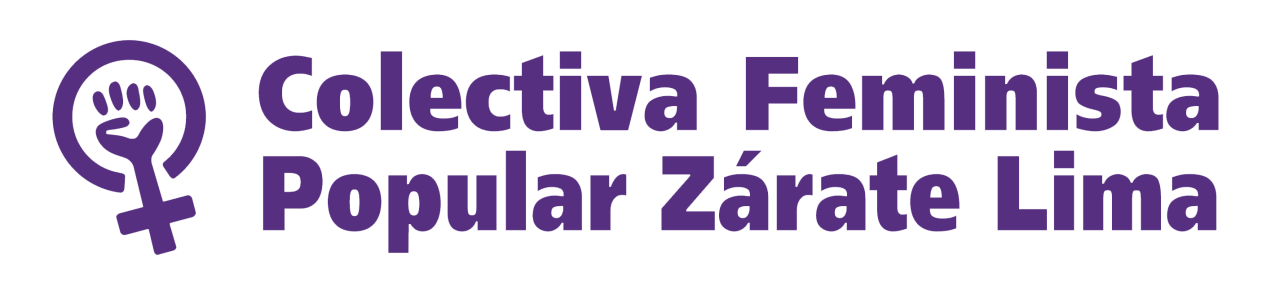 VISTO:El incremento de la violencia contra la mujer y diversidades intra familiarLa necesidad de llamar la atención de las mujeres víctimas de violencia machista y a su entorno cercano, para que acudan a los recursos de los que cuenta el Municipio para la atención integral contra la violencia de género, y;CONSIDERANDO:Que, resulta necesario iniciar una campaña que pretende recordar a las mujeres y diversidades del Partido de Zárate que no se va a dejar a nadie atrás en esta situación de emergencia social por el COVID-19 y que, en ese sentido  todos los recursos con los que cuenta el Municipio para la  atención a las víctimas siguen a su disposición. Que Desde el inicio de la cuarentena los casos de situación de violencia    hacia las  mujeres  fueron en aumento, triplicando la consulta, dado que estaban conviviendo con el agresor llegando a recibir entre 10 a 12 consultas diarias  Que es importante destacar que el mayor porcentaje de consulta es de violencia doméstica en cuanto a la modalidad, y las tipologías son violencia psicológica, violencia física  y  violencia económica.Que. el recurso informático,  Internet y redes sociales,  placas en los portales oficiales del Municipio de Zárate constituyen espacios de divulgación esencialesQue, en las placas y en las imágenes que se publiquen en Internet se incluirán los teléfonos de referencia  constituyéndose así en herramienta fundamental para la asistencia a personas víctimas de violencia machista.Que dicha iniciativa no constituye erogación monetaria algunaPor ello, EL HONORABLE CONCEJO DELIBERANTE DEL Partido de ZÁRATE, en uso de sus facultades sanciona la siguiente:ORDENANZAArtículo 1°: Créase en el Partido de Zárate el programa “El Silencio te hace DAÑO”   destinado a llamar la atención de las personas víctimas de violencia machista y a su entorno cercano, para que acudan a los recursos municipales de atención integral para la violencia de género.Artículo 2°: El Programa “El Silencio te hace DAÑO, creado en el artículo 1° consiste en difundir, mediante placas,  en los portales oficiales del Municipio de Zárate (Internet y redes sociales) los teléfonos de referencia, sitios web, correos y toda otra información necesaria para la asistencia de mujeres y diversidades víctimas de violencia machistaArtículo 3°: Determínese que la información que aparezca en las placas será definida  por el área de Género MunicipalArtículo 4°: Dese a difusión en todos los medios escritos, orales, televisivos y portales webArtículo 5°:  De Forma